Temat: Moja mama„Całusy dla mamy”-  zabawa plastyczna. Rodzic robi zdjęcia dziecku w pozie przesyłania całusów, a potem je drukuje. Dziecko przykleja swoje zdjęcie na kolorową kartkę z bloku technicznego (w lewym dolnym rogu).Obok pisze swoje imię .Następnie ozdabia kartkę serduszkami wyciętymi z kolorowego papieru (najlepiej ozdobnego, do pakowania prezentów). Nakleja je tak, jakby leciał jak wysyłane całusy. Rezultatem pracy są prezenty dla mam. Prace można stworzyć tez w formie obrazu, przyklejając zdjęcia i inne elementy na pomalowane płótno naciągnięte na ramkę. Prezenty można opakować w ozdobny papier. „Mama i dziecko”-zabawa ruchowa nawiązująca do zabaw Weroniki Sherborn, kołysanie się w rytm muzyki. Dziecko w parze tańczy z rodzicem. Dziecko jest mamą, siada za drugim, obejmuje je udami i całym ciałem i kołysze w  rytm spokojnej melodii. Podczas przerwy w muzyce następuje zamiana ról. . Zabawa ruchowo-naśladowcza „Co robi mama”:
Dzieci kolejno naśladują czynności podane przez nauczyciela: czesanie, pranie, odkurzanie, prasowanie, prowadzenie samochodu itp.Masaż „List do mamy”: Kochana mamo (rysujemy serce i wykrzyknik) Uśmiechnij się do mnie wesoło (rysujemy uśmiech) Zróbmy razem duże koło (rysujemy koło) Poskacz ze mną w kałuży („chlapiemy” plecy paluszkami, pstrykanie wszystkimi palcami) Szczególnie po wielkiej burzy (rysujemy błyskawicę) Narysujmy razem słonie (powoli kroczymy wewnętrzną stroną dłoni) Małe żółwie, może konie (szybko, z wyczuciem stukamy dłońmi zwiniętymi w pięści) Piękny bukiet zrobię sam (rysujemy kwiatka) I w prezencie Tobie dam (przytulamy osobę siedzącą przed nami)Temat : Mój tata Wesoły tata- praca z wierszem Piotra Pollaka. Rodzic czyta dziecku wiersz:Mój tata jest niepoważny, ciągle się ze mnie śmieje.Kiedy ja mówię:- Wciąż rosnę!On mówi:- Skąd, ty malejesz!Nie lubisz kaszy na mleku,Zostawiasz ser i warzywa,Więc wcale nie rośniesz, nie tyjesz,Tylko wciąż ciebie ubywa!Staniesz się taki malutki, że w krasnoludka się zmienisz, będziesz się kąpać w akwariumi drzemać w mojej kieszeni.Nie pójdziesz na spacer z pieskiem,Tylko z chomikiem lub z myszką.Ja na to:- Dobrze, tato,Jutro na obiad zjem wszystko.Ale ty razem ze mnąChrup marchew i sałatę,Bo jak się zmienię w zająca,Chcę mieć zająca- tatę. Po przeczytaniu wiersza rodzic zadaje dziecku pytania: O czym był wiersz? Kto wystąpił w wierszu?Z czego śmiał się tata chłopca? Dlaczego chłopiec chciał, żeby tata jadł z nim marchew i sałatę? W czym chcesz naśladować swojego tatę?„Słoneczko z tatą”- poszerzanie słownika o przymiotniki związane z określaniem osób, technika niedokończonych zdań. Na dużym brystolu rodzic zapisuje wyraz TATA. Dziecko podaje przymiotniki kojarzące się z tym słowem. Rodzic zapisuje je w formie słoneczka na brystolu (Uwaga! Zapisujemy wszystkie przymiotniki zgodnie z metodą Osborna- fabryka pomysłów, burza mózgów). Dopuszcza się przymiotniki nacechowane pozytywnie, ale również negatywnie. Tata może być zmęczony, zniecierpliwiony itd. „Mój tata…”- technika niedokończonych zdań. Dziecko siedzi na dywanie. Po kolei kończy zdania dotyczące taty, np. Mój tata jest… Mój tata lubi… Mój tata nie lubi… Ulubionym kolorem mojego taty jest …. Z tatą lubię najbardziej…. Mój tata jest najlepszy, ponieważ…Dla czterolatków: Praca z KP4.23- doskonalenie umiejętności opisu i zdolności grafomotorycznych, budowanie wypowiedzi.„Zawody tatusiów”- opowiadanie o zawodach wykonywanych przez ojców, rysowanie taty przy pracy. Rozmowa na temat różnych zawodów wykonywanych przez ojców. „Tata w pracy”- rysowanie przez dziecko własnego taty przy pracy. Rozmowa na temat wykonywanych zawodów. Próba zaklasyfikowania zawodów do danych kategorii, podział na grupy. Rodzic pyta czy ojciec wykonuje typowo męski zawód? Czy może wykonuje zadów określany jako żeński? .„Jak mogę pomóc tacie?”- Rodzic pyta, czy ojciec pracuje tylko poza domem? Zadaje pytania: Jakie obowiązki wykonuje w domu? W których obowiązkach dziecko może mu pomóc?„Kalambury”- czynności wykonywane przez ojców. Dziecko pokazuje, rodzic odgaduje i na odwrót. Temat: Moi rodzice „Moi rodzice za dwadzieścia lat”- zabawa plastyczna, rysowanie obrazu rodziny w przyszłości. „Gdzie jest mam?”- Dziecko chodzi po obwodzie koła. W środku leżą ilustracje(mama, tata, siostra, brat). Na sygnał rodzica (np. na tamburynie), dziecko odwraca się tyłem do środka kręgu. Rodzic zabiera jedną ilustrację , dziecko odwraca się i głośno mówi, której ilustracji brakuje. Później rodzic dodaje dwie kolejne ilustracje- dziadka i babci- i kontynuuje zabawę.  Zabawa wyciszająca wg. W. Sherborne „Kołyska”:
Dziecko dobiera się w parę z rodzicem (mama – dziecko). Dziecko kołysze delikatnie partnera przy dźwiękach kołysanki „ Idzie niebo ciemną nocą”. Na przerwę w muzyce – zmiana.  Ćwiczenia logopedyczne. Dziecko wykonuje ćwiczenia wg wskazówek: a. Całuski dla mamy (wargi mocno ściągnięte do przodu, lekko się rozchylają) b. Obraz dla mamy (okrężne ruchy języka wokół warg– rysowanie słońca) c. Szeroki uśmiech dla mamy (mocne rozciąganie warg na boki) d. Minki mamy (dziecko pokazuje mimiką różne stany emocjonalne mamy: smutek, radość, złość, zdziwienie).Temat: Nietypowe rodziny.„Zdrobnienia i zgrubienia”- zabawa językowa. Szukanie zdrobnień i zgrubień słów mama, tata. Jak możemy zwracać się do mamy?” Wyklaskiwanie sylab w wyrazach „mama”, „mamusia”, „mamunia”, „mamuśka”, „mamcia”.Za co kochamy swoją mamę?– pogadanka. Dziecko kończy zdanie: „Kocham moją mamę za to, że...”. Zwrócenie uwagi na to, iż miłość może być bezinteresowna.„Jak ma na imię i co lubi robić moja mama?”– zabawa pantomimiczna. Moja mama ma na imię… i lubi robić to (dziecko pokazuje ruchem czynność, którą lubi wykonywać mama). Rodzic odgaduje nazwę czynności.Temat: Serce na dłoni„Co oznacza słowo miłość”- wnioskowanie o temacie na bazie zdjęć, rysowanie lub zapisywanie skojarzeń ze słowem miłość, próba ich porządkowania. Rodzic wieszana tablicy obrazek przedstawiający serce, kartkę z czerwoną plamą na środku, zdjęcia pokazujące splecone dłonie, matkę i ojca trzymających na rękach małe dziecko, przytuloną parę staruszków. Zadaniem dziecka jest opowiedzieć o obrazkach i wywnioskować temat zajęć- miłość. Rodzic zapisuje na dużym brystolu słowo MIŁOŚĆ. Dziecko dostaje większe karteczki samoprzylepne. Na karteczkach z pomocą rodzica zapisuje lub rysuje słowa kojarzące się z miłością. Przykleja karteczki do mapy myśli, odczytuje swoje skojarzenia. Próba klasyfikacji. MIŁOŚĆ to: osoby, rzeczy, uczucia itd.Dla czterolatków: Praca z KP4.24b- doskonalenie zdolności grafomotorycznych i  percepcji wzrokowej, odwzorowywanie, budowanie wypowiedzi.„Kocham swoja rodzinę, ponieważ….”- tworzenie słoika z serduszkami, doskonalenie umiejętności wyrażania uczuć, emocji. Rodzic rozdaje dziecku słoik. Dziecko wycina z czerwonego papieru serduszka. Na „to być pojedyncze słowa (zapisane z pomocą rodzica) czy obrazki lub całe ilustracje. Mogą to być skojarzenia z własną rodziną, czynności, które dziecko lubi wykonywać z najbliższymi. Dziecko wrzuca serduszka do słoika. Można słoik ozdobić czerwoną wstążką lub rafia, a na nakrętkach nakleić jedno z serduszek. „Doniczkowe kwiatki”- doskonalenie sprawności manualnej i wrażliwości estetycznej. Rodzic pyta dziecko, co jest największą miłością ich rodziców. Dziecko dochodzi do wniosku, że największym skarbem każdego rodzica jest dziecko. Dziecko przygotowuje kwiatki dla rodziców. Macza ręce w farbie, odbija dłonie na kartce. Paluszkami maluje płatki kwiatów. Wycina odciśnięte wzory. Nakleja na kolorowy brystol, który ponownie wycina. Rodzic przykleja do kwiatów patyczki logopedyczne. Dziecko przewiązuje je wstążkami i umieszcza w doniczce wypełnionej ziarenkami (w kolorze zielonym lub brązowym). Prezent dla rodziców jest gotowy. 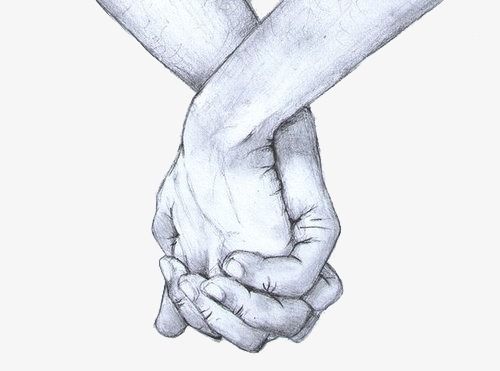 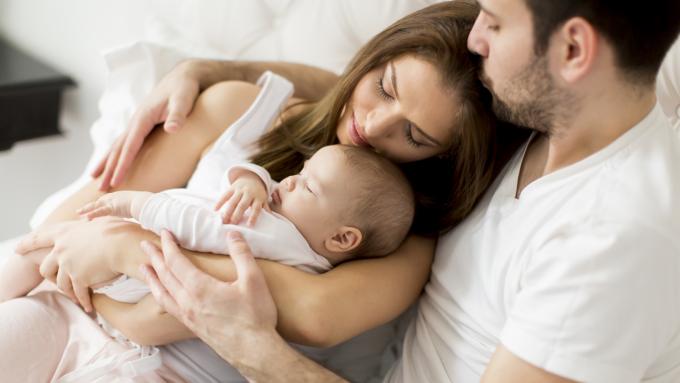 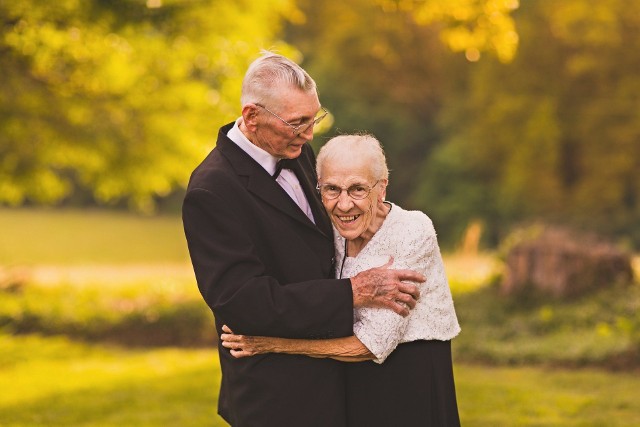 